Inter-Department Lecture Series I20th September 2023-Report -Kongunadu Arts and Science College (Autonomous), Department of Commerce with Information Technology have organised Inter-Department Lecture Series I on ‘Artificial Intelligence and Machine Learning Demystified’ on 20th September, 2023 at Lab I. Objective:To enable the students to understand about Artificial Intelligence and Machine Learning and how technology transform the present world. About the Event: DR.L.Kathirvelkumaran, Assistant Professor and Head, Department of Computer Science with Data Analytics, Kongunadu Arts and Science College, Coimbatore was the resource Person. He emphasized on the need for AI and how it helps business and organization and also how technology assists the digital transformation in global business. He explained how Artificial intelligence in different technologies are working together to enable machines to sense, comprehend, act, and learn with human-like levels of intelligence. He also insisted human-machine collaboration is crucial in today’s world, artificial intelligence remains an extension of human capabilities, not a replacement.  At the end, students’ queries were answered. Mrs.M.Princess Monica Victoria, Assistant Professor welcomed the gathering, Dr. P Sudha delivered vote of thanks. Number of Beneficiaries: Faculty: 04 and Students: 56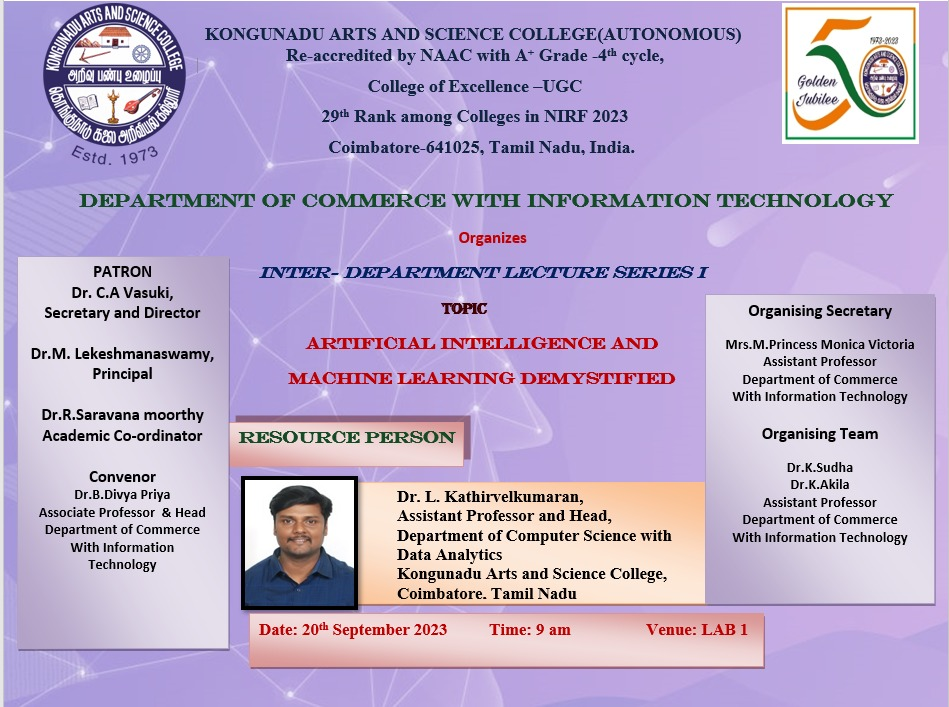 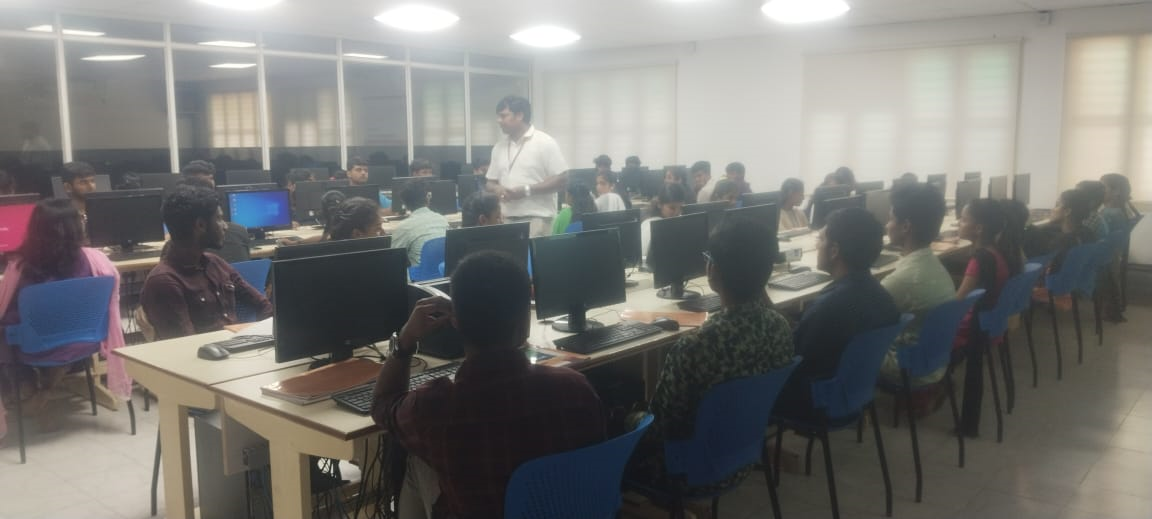 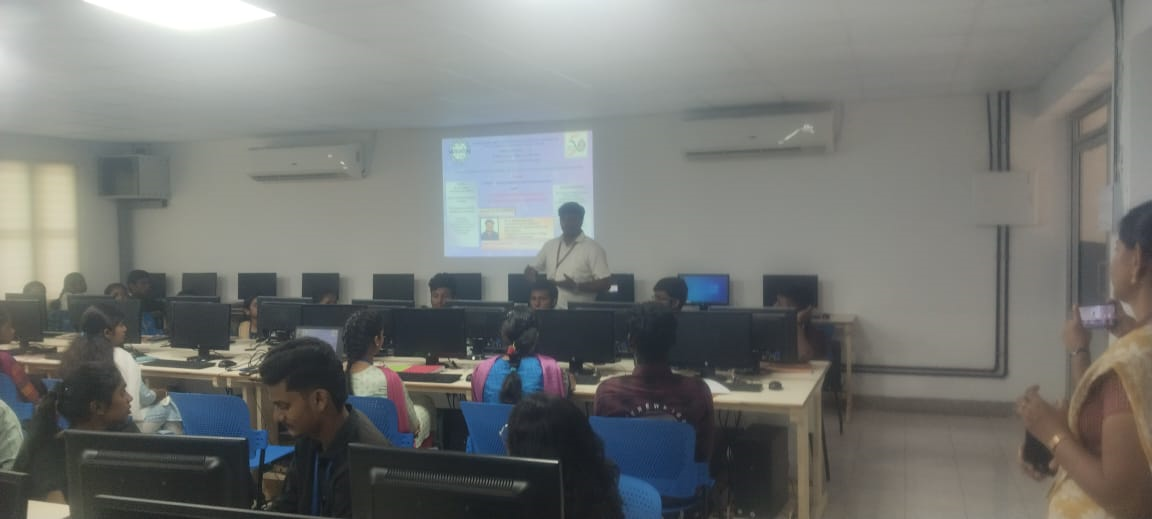 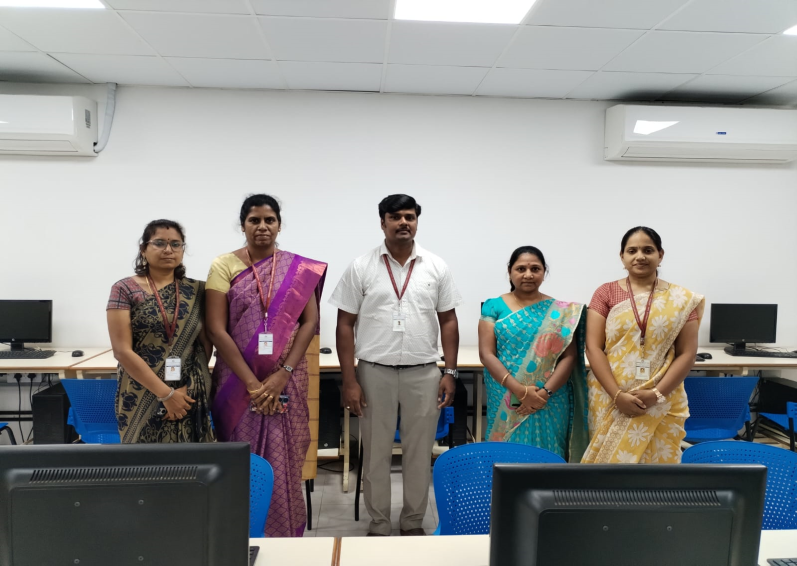 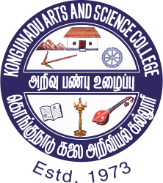 KONGUNADU ARTS AND SCIENCE COLLEGE (AUTONOMOUS), (AUTONOMOUS)COIMBATORE – 29. Department Of Commerce  with Information Technology